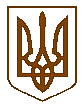 УКРАЇНАБілокриницька   сільська   радаРівненського   району    Рівненської    областіВ И К О Н А В Ч И Й       К О М І Т Е Т   РІШЕННЯвід  17  січня  2019  року                                                                                 № 16                                                    Про дозвіл на газифікаціюжитлового будинку	Розглянувши  заяву гр. Ярошик Олени Юріївни про дозвіл на газифікацію житлового будинку в с. Біла Криниця, керуючись ст. 30 Закону України «Про місце самоврядування в Україні», виконавчий комітет Білокриницької сільської радиВ И Р І Ш И В :Дати дозвіл на газифікацію житлового будинку гр. Ярошик О.Ю. в                    с. Біла Криниця  по вул. Сонячна, 27А.Зобов’язати гр. Ярошик О.Ю.  виготовити відповідну проектну документацію та погодити її згідно чинного законодавства.Після будівництва газопроводів передати їх безкоштовно на баланс ПАТ «Рівнегаз Збут».Сільський голова 		                                                                  Т. Гончарук